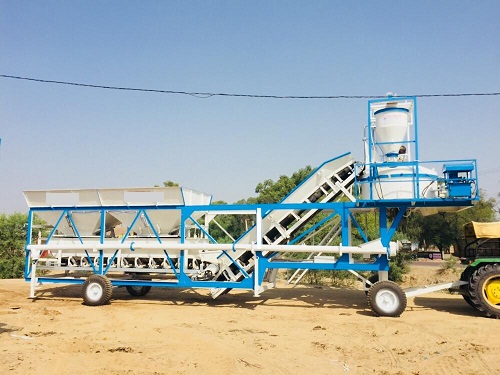 MOBILE BATCHINH PLANT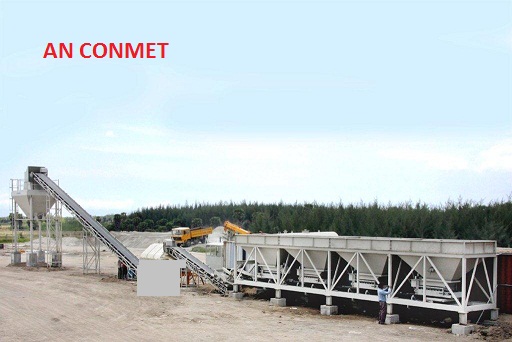                                  WET MIX CONCRETE BATCHING PLANT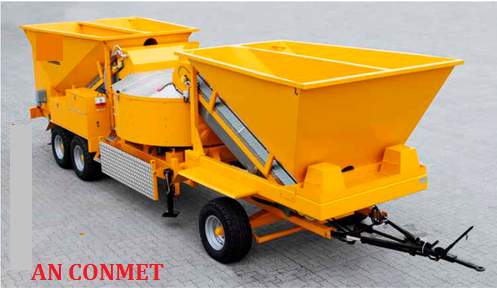 MOBILE BATCHING PLANT 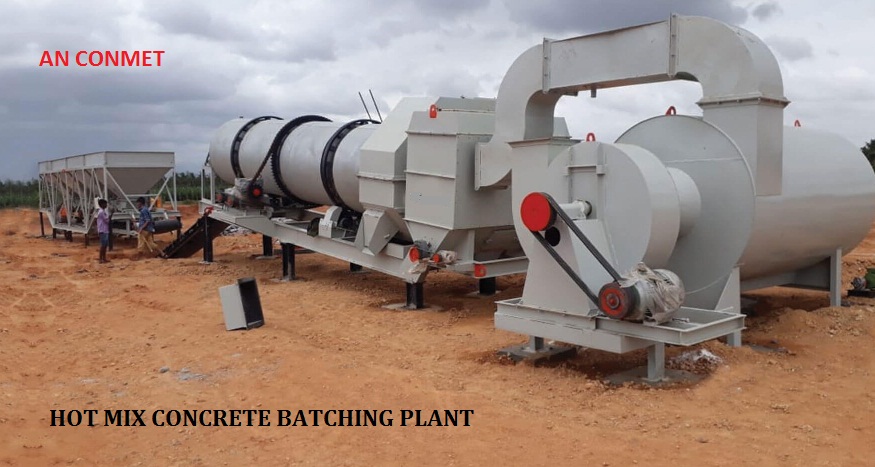 HOT MIX CONCRETE BATCHING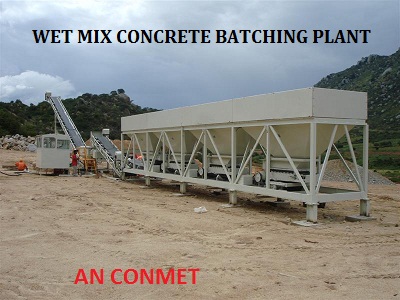 WET MIX CONCRETE BATCHING PLANT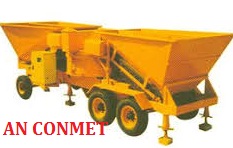 MOBILE CONCRETE BATCHING PLANT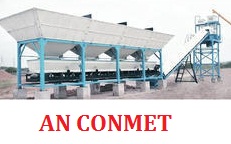 WET MIX CONCRETE BATCHING PLANT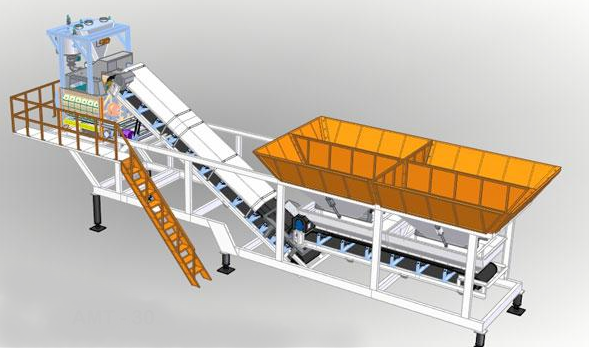 CONCRETE BATCHING PLANT 2/4 BIN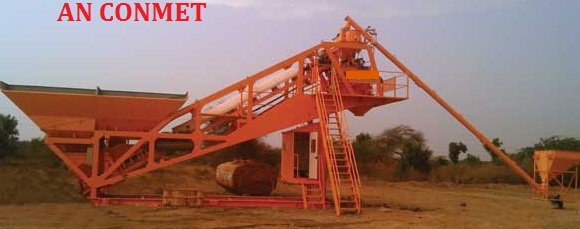      2/4 BIN CONCRETE MBATCHINH PLANT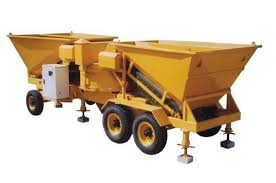 MOBILE CONCRETE BATCHING PLANT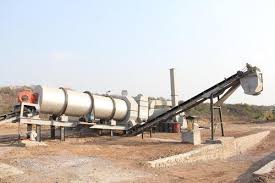 HOT MIX PLANT